Construction Challenge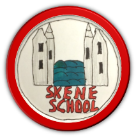 What would you love to see in your playground?  If money was no object, what would you like to play with at break and lunch?Design Brief: Your task is to create/build a model of a new piece of playground equipment for Skene School.  Your model must be at least 15cm tall but no more than 50cm.  You can use any construction materials such as lego, knex, art straws, cardboard, newspaper etc.  Try and be as creative as you can!Entries will be split into two categories – P1/2 and P3/4.  You have 2 weeks to complete the challenge with all models being handed in on or before Friday 14th September.  Please make a small sign to go with your model.  This should state your name, class and house.  All models should be displayed in the Library.  Each participant will earn 1 point for their entry and there will be the following points for winners of each category.1st – 10 points2nd – 7 points3rd – 5 pointsGood Luck!Construction ChallengeWhat would you love to see in your playground?  If money was no object, what would you like to play with at break and lunch?Design Brief: Your task is to create/build a model of a new piece of playground equipment for Skene School.  Your model must be at least 15cm tall but no more than 50cm.  You can use any construction materials such as lego, knex, art straws, cardboard, newspaper etc.  Try and be as creative as you can!Entries will be split into two categories – P1/2 and P3/4.  You have 2 weeks to complete the challenge with all models being handed in on or before Friday 14th September.  Please make a small sign to go with your model.  This should state your name, class and house.  All models should be displayed in the Library.  Each participant will earn 1 point for their entry and there will be the following points for winners of each category.1st – 10 points2nd – 7 points3rd – 5 pointsGood Luck!